Guidelines and Instructions for the Symposium on Student Scholarship AbstractsUndergraduate research is an inquiry or investigation conducted by an undergraduate student that makes an original intellectual or creative contribution to the discipline. The Berry College Annual Symposium on Student Scholarship was created to provide an opportunity for students to present their research findings and creative works.  This day celebrates student scholarship and creative endeavors across all disciplines.  All Berry students are welcome to submit an abstract and everyone is encouraged to attend the symposium!Application Checklist Applicants must submit all of the following by the due date:Completed student application and abstractCover page with signatures from the applicant, the applicant’s mentor, Department Chair, and School DeanPrinting Instructions: Please do not print double sided and do not staple.By signing below, I agree that I have read and understand the above instructions and will follow them. ____________________________________________		Student Signature			Date			By signing below, I agree that I have read the student’s application and abstract.  This student’s work makes an original intellectual or creative contribution to the discipline.  I fully support this application and recommend it for admission to the symposium.____________________________________________Mentor Signature				Date____________________________________________Chair Signature				Date____________________________________________Dean Signature				Date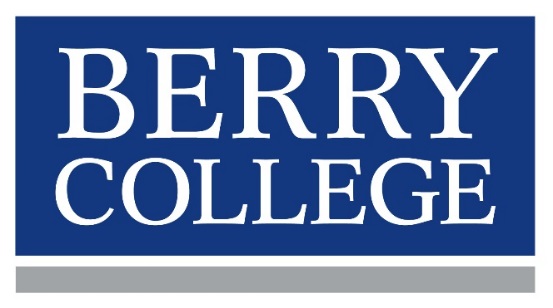 2018 SYMPOSIUM ON STUDENT SCHOLARSHIP
April 10, 2018
Student Submission Form
Deadline: 5:00 p.m. on March 5, 2018NAME OF STUDENT(S) (as they should appear in the program)STUDENT CONTACT INFORMATION (for groups, choose a single point of contact)Student Contact Name: Campus Box: Phone: E-mail address: NAME OF FACULTY MENTORFACULTY MENTOR CONTACT INFORMATIONDepartment: 				Office Phone: E-mail address: TYPES OF PRESENTATIONORAL PRESENTATION OPTIONSPaper Presentation 	Pecha Kucha 	Performance (Music/Dance)POSTER SESSIONPosterIf your abstract is not selected for an oral presentation, do you want to be considered for the poster session?Yes	 	NoEQUIPMENT NEEDED:  Note: For oral presentations, a computer and projection system will be provided. ASSESSIBILITY SERVICES NEEDEDSign Language Interpreter			Accessibility AccommodationsOther: PROJECT FUNDED BY:Kirbo Scholars Program	Richard Scholars Program 		George Scholars FundSynovus Program		RUGS 					Other: TITLE OF PRESENTATION (80 CHARACTERS INCLUDING SPACES)PLEASE PROVIDE AN ABSTRACT/DESCRIPTION OF THE PRESENTATION, PERFORMANCE, OR POSTER (200 WORDS MAX)Note: Accepted abstracts will be made available online. Students, faculty, and staff from all departments and disciplines will be in attendance. 